Сумська міська радаVІІІ СКЛИКАННЯ       СЕСІЯРІШЕННЯвід                 2021 року №      -МРм. СумиЗ метою створення громадського пасовища для жителів с. Зелений Гай Битицького старостинського округу, відповідно до статей 12, 20 Земельного кодексу України, пункту 6 частини другої Закону України «Про внесення змін до деяких законодавчих актів України щодо планування використання земель», частини третьої статті 15 Закону України «Про доступ до публічної інформації», рішення Сумської міської ради від 21.10.2020 № 7586-МР «Про включення територій територіальних громад (населених пунктів) до складу території Сумської міської територіальної громади», керуючись пунктом 34 частини першої статті 26 Закону України «Про місцеве самоврядування в Україні», Сумська міська радаВИРІШИЛА:Змінити вид цільового призначення земельних ділянок комунальної власності, з кадастровими номерами 5924781500:06:002:0343, 5924781500:06:002:0336, 5924781500:06:002:0342, 5924781500:06:002:0340, 5924781500:06:002:0341 загальною площею 8,0196 га, розташованих на території Сумської міської територіальної громади (Битицький старостинський округ) із землель запасу (земельні ділянки кожної категорії земель, які не надані у власність або користування громадянам чи юридичним особам) (код Код КВЦПЗ 16.00) на землі для сінокосіння і випасання худоби (код Код КВЦПЗ 01.08). Сумський міський голова                                                                        О.М. ЛисенкоВиконавець: Чепік В.І.Ініціатор розгляду питання –– депутат Сумської міської ради Чепік В.І.Проєкт рішення підготовлено –– депутатом Сумської міської ради Чепіком В.І.Доповідач  –– Чепік В.І.ЛИСТ ПОГОДЖЕННЯдо проєкту рішення Сумської міської ради«Про зміну виду цільового призначення земельних ділянок комунальної власності, розташованих на території Сумської міської територіальної громади (Битицький старостинський округ), площею 7,7161 га»Проєкт рішення підготовлений з урахуванням вимог Закону України  «Про доступ до публічної інформації» та Закону України «Про захист персональних даних»Розробник проєкту рішення                   В.І. Чепік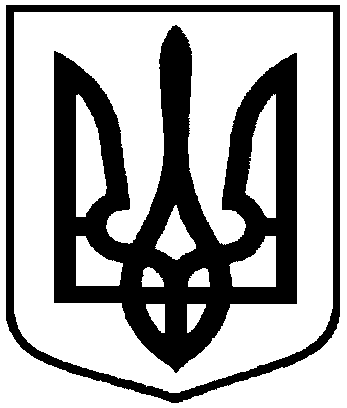 Проєктоприлюднено «__»_________2021 р.Про зміну виду цільового призначення земельних ділянок комунальної власності, розташованих на території Сумської міської територіальної громади (Битицький старостинський округ), площею 8,0196 га Депутат Сумської міської радиДепутат Сумської міської радиВ.І. ЧепікВ.І. ЧепікНачальник правового управління Сумської міської радиНачальник правового управління Сумської міської радиО.В. ЧайченкоО.В. ЧайченкоВ.о. першого заступника міського голови Сумської міської радиВ.о. першого заступника міського голови Сумської міської радиЮ.А. ПавликЮ.А. ПавликСекретар Сумської міської радиСекретар Сумської міської радиО.М. РєзнікО.М. Рєзнік